RÉSERVATION REPAS DE MIDI 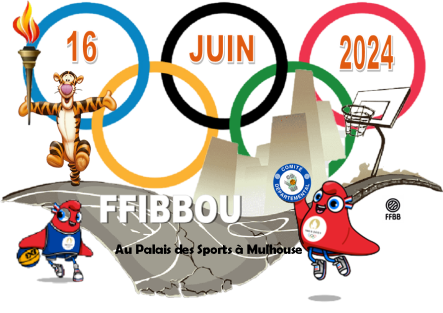 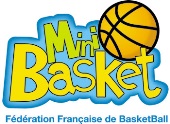 	GESTION PAR LE CD68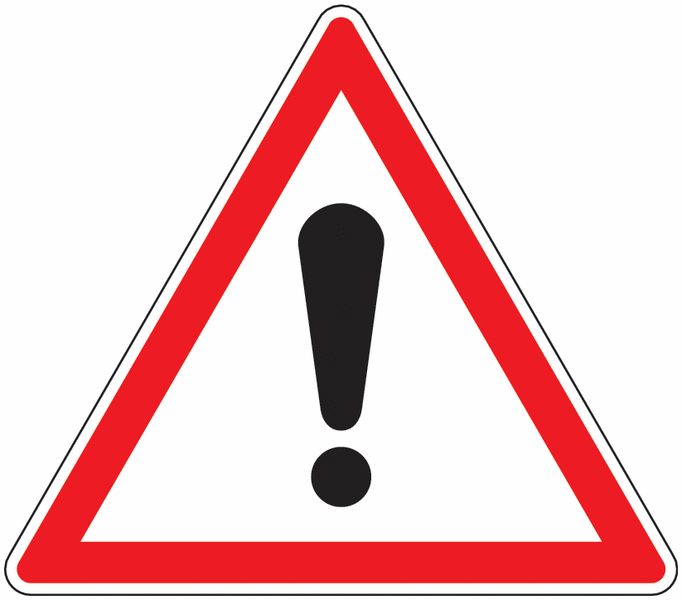 Attention, repas sur réservation, uniquement et aucun paiement sur place Petite restauration possible sur place. U7  U9	 U11M U11F 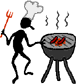 Mode de règlement : Chèque  à l’ordre du CD68 		Virement      Nous remercions les clubs de bien vouloir nous régler par chèque ou virement et d’effectuer le règlement avant le 14/06/2024.Pour des contraintes évidentes d’organisation, veuillez réserver le nombre de repas que vous souhaitez pour les équipes engagées. NOM DU CLUB NOM du responsable de l’inscriptionTEL (où nous pouvons le joindre le + facilement) E-mail      @     NOMBRE DE REPAS ADULTE
SPAGHETTI  BOLOGNAISE DE BOEUF8 €=       €NOMBRE DE REPAS ADULTE
SPAGHETTI BOLOGNAISE VEGETALE8 €=       €NOMBRE DE REPAS ENFANT
SPAGHETTI  BOLOGNAISE DE BOEUF5.50 €=       €NOMBRE DE REPAS ENFANT
SPAGHETTI  BOLOGNAISE VEGETALE5.50 €=       €TOTAL A REGLER      €      €